Supplementary file 3: Pooled estimate for the prevalence of NSSI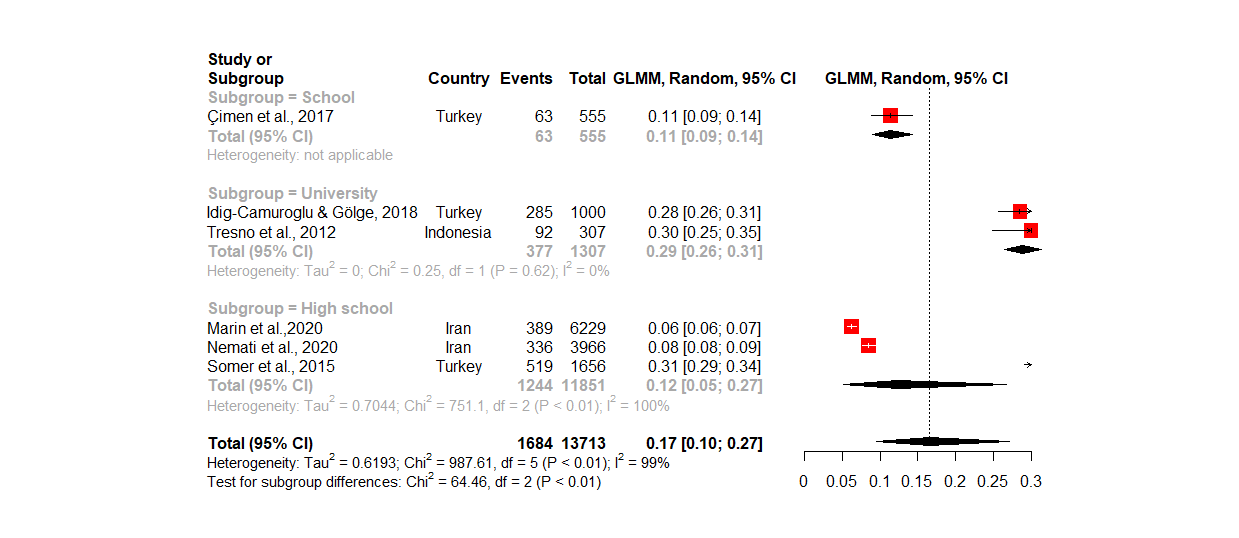 Supplementary file 3A: Pooled estimate for the prevalence of NSSI in lifetime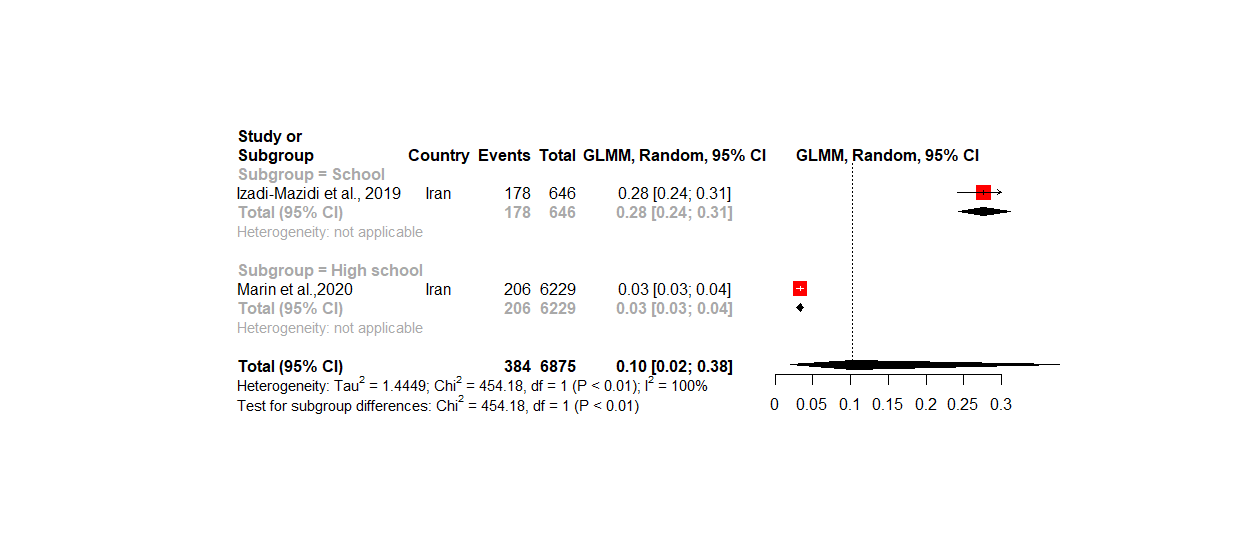 Supplementary file 3B: Pooled estimate for the prevalence of NSSI in past year 